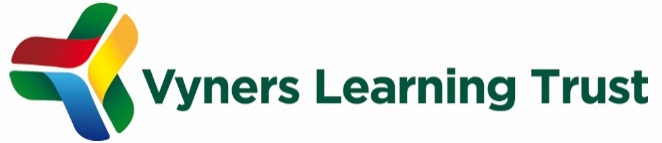 In Year Admissions FormPlease complete ALL sectionsYour Child’s details:PLEASE COMPLETE THE NEXT SECTION	Signed _________________________________________Date: _____________________Please complete ALL sections and return to:Admissions OfficerVyners SchoolWarren RoadIckenhamMiddlesexUB10 8ABFirst Name:Last Name:Date of Birth:Gender:  Male / Female    delete as appropriateName of Parent/Guardian:Name of Parent/Guardian:Relationship to Child:Relationship to Child:Current Address:Home Telephone No:Current Address:Mobile Telephone No:Current Address:Email Address:* You have a duty to inform the school if the child is fostered through a private arrangement with the child’s birth family.  Private fostering refers to carers who are NOT step-parents, grandparents, siblings, aunts or uncle and who do NOT hold parental responsibility.* You have a duty to inform the school if the child is fostered through a private arrangement with the child’s birth family.  Private fostering refers to carers who are NOT step-parents, grandparents, siblings, aunts or uncle and who do NOT hold parental responsibility.Is the child currently living at the address provided?YES / NOIs the child currently living at the address provided?If no please give reasons:Is the child looked after by a Local Authority e.g. Foster CareYES / NOIs the child looked after by a Local Authority e.g. Foster CareIf yes please give the name Child’s current Year Group:7 / 8 / 9/ 10 / 11           * delete as applicableCurrent or most recent school:School AddressSchool Contact:Reason for Leaving:Date required to start at Vyners:Admissions Criteria – please indicate on which grounds you are applying:Please Tick OneLooked  After ChildSibling (if sibling, please indicate the current child’s name and Year group)Children of a member of staffGeographical/Distance